CONCURS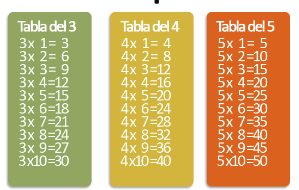 JOChttps://wordwall.net/play/665/892/370TAULA DE L’5TAULA DEL 4TAULA DEL 5 3 X 04 X 05 X 03 X 14 X 15 X 13 X 24 X 25 X 23 X 34 X 35 X 33 X 44 X 45 X 43 X 54 X 55 X 53 X 64 X 65 X 63 X 74 X 75 X 73 X 84 X 85 X 83 X 9 4 X 9 5 X 9 3 X104 X105 X10